Instrument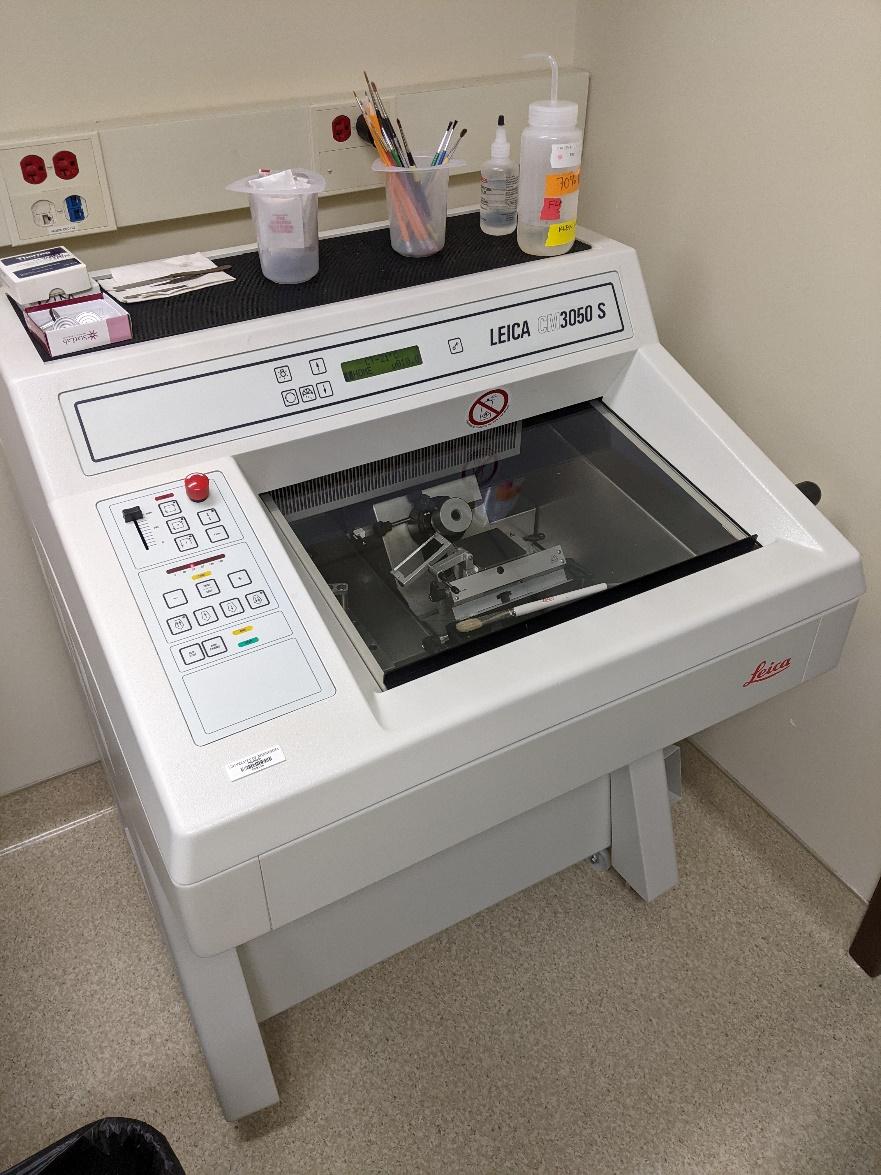 CryostatModel / NumberCM3050 SManufacturerLeica
LocationLife Sciences 250CInstrument DescriptionPrecisely cuts frozen fresh tissues or Drosophila at various depths, mounting head is adjustable in both x and y planes, chamber maintains -20C temperature, both pedal drive and hand crank capabilities. User ChargesNot applicableUser InformationUsers must be trained to use this equipment prior to use. User is responsible for own consumables used with the cryostat. Any damages caused during use which require repair/replacement will be the responsibility of the user. 